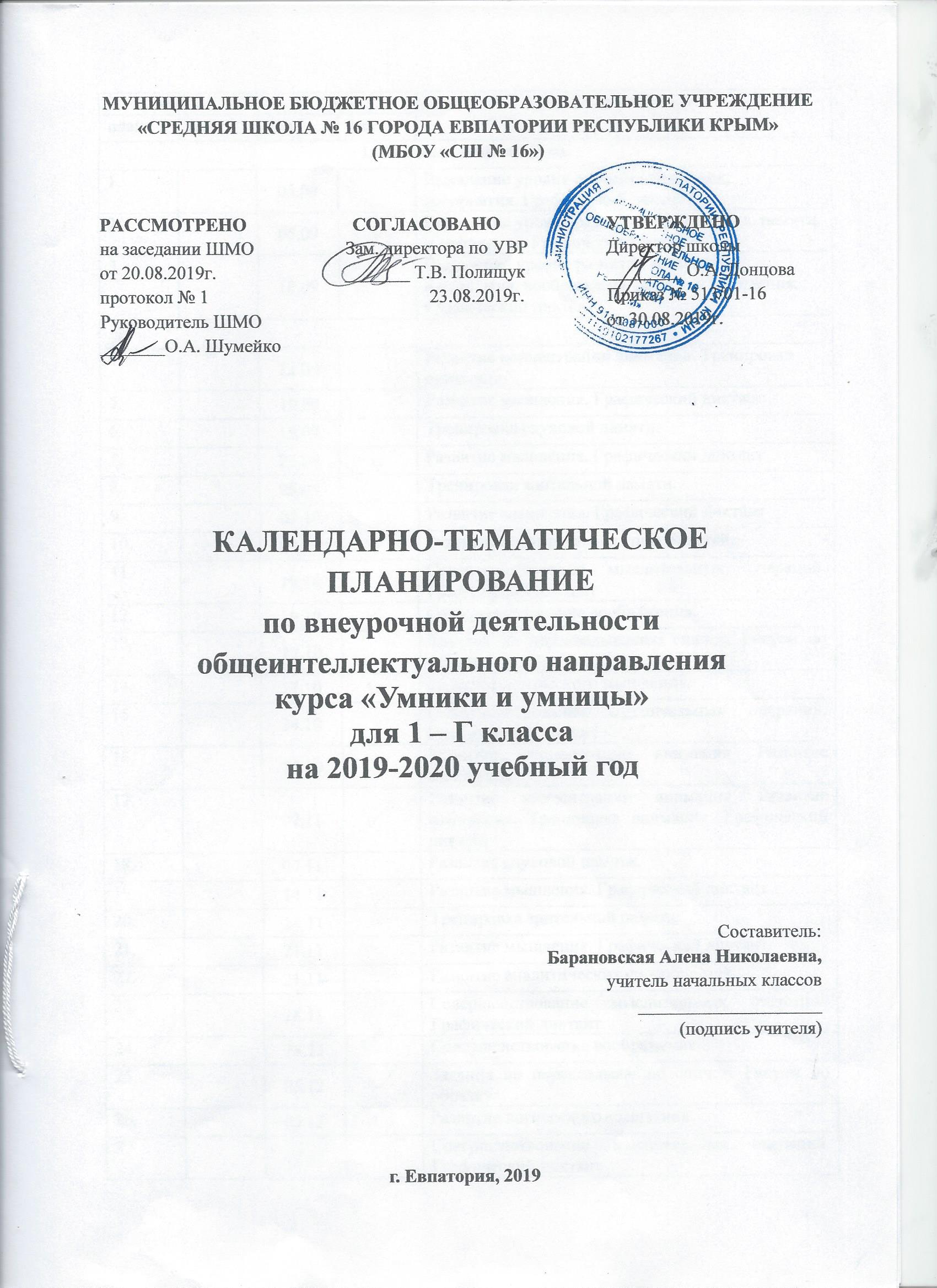 № п/п№ п/пДатаДатаТема занятияпланфактпланфактТема занятия1. Вводные занятия (3 ч).1. Вводные занятия (3 ч).1. Вводные занятия (3 ч).1. Вводные занятия (3 ч).1. Вводные занятия (3 ч).1.02.09Выявление уровня развития внимания, восприятия. Графический диктант2.09.09Выявление уровня развития внимания, восприятия, воображения, памяти и мышления. Графический диктант 3.16.09Развитие концентрации внимания. Тренировка внимания.4.23.09Тренировка слуховой памяти.5.30.09Тренировка зрительной памяти.6.07.10Развитие аналитических способностей.7.14.10Совершенствование мыслительных операций. Графический диктант8.21.10Задания по перекладыванию спичек. Рисуем по образцу.9.28.10Совершенствование мыслительных операций. Графический диктант10.11.11Развитие концентрации внимания. Развитие мышления.11.18.11Развитие слуховой памяти.12.25.11Тренировка зрительной памяти.13.02.12Развитие аналитических способностей.14.09.12Совершенствование мыслительных операций. Графический диктант15.16.12Совершенствование мыслительных операций. Графический диктант16.23.12Развитие концентрации внимания. Тренировка внимания.17.Развитие мышления. Графический диктант18.Развитие слуховой памяти.19.Развитие мышления. Графический диктант20.Совершенствование воображения.21.Совершенствование мыслительных операций. Графический диктант22.Развитие концентрации внимания. 23.Тренировка внимания.24.Тренировка зрительной памяти.  25.Развитие аналитических способностей.26.Совершенствование воображения.27.Развитие логического мышления.28.Совершенствование мыслительных операций. Графический диктант29.Развитие мышления. Графический диктант30.Тренировка зрительной памяти.  31.Развитие мышления. Графический диктант32.Совершенствование аналитических способностей и мыслительных операций.3. Итоговые занятия (2 ч).3. Итоговые занятия (2 ч).3. Итоговые занятия (2 ч).3. Итоговые занятия (2 ч).3. Итоговые занятия (2 ч).33.Выявление уровня развития памяти и мышления  на конец учебного года.